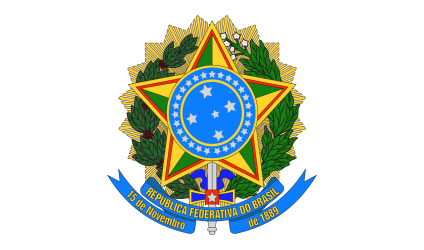 MINISTÉRIO DA EDUCAÇÃO INSTITUTO FEDERAL DE EDUCAÇÃO, CIÊNCIA E TECNOLOGIA DE SÃO PAULOCÂMPUS SÃO PAULOEDITAL Nº SPO.052, DE 30 DE MAIO DE 2022PROCESSO SELETIVO PARA O CURSO DE PÓS-GRADUAÇÃO LATO SENSUESPECIALIZAÇÃO EM ENSINO DE FILOSOFIA
ANEXO I - AUTODECLARAÇÃO ÉTNICO RACIALAo Colegiado do Curso de Especialização em Ensino de Filosofia do Instituto Federal de Educação, Ciência e Tecnologia de São Paulo referente ao processo seletivo regido pelo Edital nº SPO.052 /2022.Declaro que sou _____________________ [negro (preto ou pardo) ou indígena], para o fim específico de atender ao Item 2.7.1(b) do Edital nº SPO.052/2022, bem como estou ciente de que se for detectada falsidade desta declaração, estarei sujeito(a) às penalidades legais, inclusive de eliminação deste processo seletivo, em qualquer fase, e de anulação de minha matrícula caso tenha sido matriculado(a) após procedimento regular, em que sejam assegurados o contraditório e a ampla defesa.  São Paulo, ______ de ________________ de 2022._____________________________________________Assinatura do (a) candidato (a)MINISTÉRIO DA EDUCAÇÃO INSTITUTO FEDERAL DE EDUCAÇÃO, CIÊNCIA E TECNOLOGIA DE SÃO PAULOCÂMPUS SÃO PAULOEDITAL Nº SPO.052, DE 30 DE MAIO DE 2022PROCESSO SELETIVO PARA O CURSO DE PÓS-GRADUAÇÃO LATO SENSUESPECIALIZAÇÃO EM ENSINO DE FILOSOFIA
ANEXO II - DECLARAÇÃO PARA CONCORRER ÀS VAGAS RESERVADAS ÀS PESSOAS COM DEFICIÊNCIA
Ao Colegiado do Curso de Especialização em Ensino de Filosofia do Instituto Federal de Educação, Ciência e Tecnologia de São Paulo.Declaro que estou ciente de todas as exigências para concorrer às vagas destinadas às Pessoas com Deficiência, bem como, estou ciente de que se for detectada incongruência ou insuficiência da condição descrita no laudo médico, conforme estabelecido na Lei nº 13.146, de 06 de julho de 2015, no art. 4º do Decreto nº 3.298, de 20/12/1999, alterado pelo Decreto nº 5.296/04 , no art. 1º da Lei nº 12.764, de 27/12/2012 (Transtorno do Espectro Autista), concorrerei apenas às vagas referentes à ampla concorrência, e também estarei sujeito(a), a qualquer tempo, às medidas legais cabíveis.OBSERVAÇÃO: O laudo médico deverá ser legível, em formato PDF, atestar a espécie e o grau ou nível da deficiência, com CID, conter o nome do médico especialista, a assinatura e CRM. Caso contrário, o laudo pode não ser considerado válido.  São Paulo, ______ de ________________ de 2022.___________________________Assinatura do (a) candidato (a)NOME:	RG:_________________________________ CPF: ________________________________________ DATA DE NASCIMENTO:____/_____/_____ SEXO: _______________________________________NOME DA MÃE: __________________________________________________________________E-MAIL:	ENDEREÇO: ______________________________________________________ No	COMPLEMENTO: 	BAIRRO: ________________________ CIDADE: ___________________________ ESTADO: ______CEP: __________________ FONE 1: (_) ______________ FONE 2: (_) ______________________ VOCÊ É PORTADOR DE ALGUMA NECESSIDADE ESPECÍFICA? EM CASO POSITIVO, QUAL?________________________________________________________________________________Eu, ____________________________________________________________________________estou de acordo com o Edital nº SPO.052/2022 do processo seletivo do Curso de Pós-Graduação Lato Sensu, Especialização em Ensino de Filosofia, Câmpus São Paulo, seus anexos e as Normas Acadêmicas desta Instituição Federal (disponível no site www.ifsp.edu.br). Sendo assim, venho respeitosamente requerer a V. Sa. INSCRIÇÃO no processo seletivo para preenchimento das vagas oferecidas para o início no 2o semestre de 2022 do Curso de Pós-Graduação Lato Sensu, Especialização em Ensino de Filosofia.Nestes termos, peço deferimento.São Paulo,  _____ de ________________ de 2022._______________________________________Assinatura do(a) candidato(a)MINISTÉRIO DA EDUCAÇÃO INSTITUTO FEDERAL DE EDUCAÇÃO, CIÊNCIA E TECNOLOGIA DE SÃO PAULOCÂMPUS SÃO PAULOEDITAL Nº SPO.052, DE 30 DE MAIO DE 2022PROCESSO SELETIVO PARA O CURSO DE PÓS-GRADUAÇÃO LATO SENSUESPECIALIZAÇÃO EM ENSINO DE FILOSOFIA
 ANEXO IV - REQUERIMENTO DE INCLUSÃO E USO DO “NOME SOCIAL”Eu, ___________________________________________________________________________, CPF nº ______________________, RG nº: _______________________, UF emissor: ________,Data de nascimento: __________________________ Endereço: ______________________________________________________________________________________________________________________________________________________________________________________ Número: __________ Complemento: __________________ Bairro: ________________________Cidade: __________________________________ Estado: ______________________________CEP: ___________________ Telefone: _____________________ Celular: (_)__________________E-mail: ________________________________________________________________________Inscrito no processo seletivo para discentes do IFSP, nº SPO.052/2022, para o Curso de Pós-Graduação Lato Sensu, Especialização em Ensino de Filosofia do Câmpus São Paulo do IFSP, solicito a inclusão e uso do “nome social” ____________________________.São Paulo,  ______ de ________________ de 2022._____________________________________________Assinatura do (a) candidato (a)MINISTÉRIO DA EDUCAÇÃO INSTITUTO FEDERAL DE EDUCAÇÃO, CIÊNCIA E TECNOLOGIA DE SÃO PAULOCÂMPUS SÃO PAULOEDITAL Nº SPO.052, DE 30 DE MAIO DE 2022PROCESSO SELETIVO PARA O CURSO DE PÓS-GRADUAÇÃO LATO SENSUESPECIALIZAÇÃO EM ENSINO DE FILOSOFIA
ANEXO V - DECLARAÇÃO DE QUITAÇÃO ELEITORALEu, _______________________________________________, Data de nascimento _/__/___, filho de (Nome completo da mãe) ______________________ e (Nome completo do pai) _________________, portador do CPF Nº. ______________________, RG Nº. ______________, Título de Eleitor nº. ____________________, Zona ______ Seção_______, declaro que estou quite com a justiça eleitoral na presente data.São Paulo,  ______ de _________ de 2022.___________________________________________________Assinatura do (a) candidato (a)MINISTÉRIO DA EDUCAÇÃO INSTITUTO FEDERAL DE EDUCAÇÃO, CIÊNCIA E TECNOLOGIA DE SÃO PAULOCÂMPUS SÃO PAULOEDITAL Nº SPO.052, DE 30 DE MAIO DE 2022PROCESSO SELETIVO PARA O CURSO DE PÓS-GRADUAÇÃO LATO SENSUESPECIALIZAÇÃO EM ENSINO DE FILOSOFIA
ANEXO VI - DECLARAÇÃO DE ENDEREÇOEu, ______________________________________________________________________, CPF nº ______________________ RG nº ______________ Órgão Exped. ____________, DECLARO para os devidos fins, ser residente e domiciliado à ________________________________________________________nº________,Cidade ________ ______________ UF_____ CEP ___________ - ______, Por ser verdade, dato e assino o presente documento, declarando estar ciente de que responderei criminalmente em caso de falsidade das informações aqui prestadas, conforme os termos da Lei nº 7.115/1983.São Paulo,  ______ de _________ de 2022.___________________________________________________Assinatura do (a) candidato (a)Eu,___________________________________________________________, portador do RG no ____________________, CPF no _____________________, candidato(a) a uma vaga no Curso de Especialização em Ensino de Filosofia do Câmpus São Paulo do IFSP , apresento recurso junto ao Colegiado de curso contra o resultado da etapa __________________________________________. Os argumentos com os quais contesto a referida decisão são: ________________________________________________________________________________________________________________________________________________________________________________________________________________________________________________________________________________________________________________________________________________________________________________________________________________________________________________________________________________________________________________________________________________________________________________Se necessário, anexe documentos, referências e/ou outras fontes externas, listando-os a seguir: ________________________________________________________________________________________________________________________________________________________________________________________________________________________________________________São Paulo, _____de _______________de 2022.________________________________Assinatura do(a) candidato(a)MINISTÉRIO DA EDUCAÇÃO INSTITUTO FEDERAL DE EDUCAÇÃO, CIÊNCIA E TECNOLOGIA DE SÃO PAULOCÂMPUS SÃO PAULOEDITAL Nº SPO.052, DE 30 DE MAIO DE 2022PROCESSO SELETIVO PARA O CURSO DE PÓS-GRADUAÇÃO LATO SENSUESPECIALIZAÇÃO EM ENSINO DE FILOSOFIA
ANEXO VIII - DECLARAÇÃO DE INSCRIÇÃO CONDICIONALEu, ___________________________________________________________________________, CPF nº ______________________, RG nº: _______________________, UF emissor: ________,Data de nascimento: __________________________ Endereço: ______________________________________________________________________________________________________________________________________________________________________________________ Número: __________ Complemento: __________________ Bairro: ________________________Cidade: __________________________________ Estado: ______________________________CEP: ___________________ Telefone: _____________________ Celular: __________________E-mail: ________________________________________________________________________, DECLARO que estou concluindo minhas atividades de graduação e me comprometo, em caso de aprovação no processo seletivo, a apresentar no ato da matrícula cópia do Diploma registrado de graduação em nível superior em curso reconhecido pelo MEC ou Atestado de Conclusão de Curso ou Certificado de Conclusão de Curso. DECLARO que estou ciente de que a falta do documento comprobatório de conclusão de curso de graduação, nos termos aqui referidos, no ato da matrícula, implicará em perda da vaga. DECLARO que estou ciente da obrigatoriedade de apresentar, ao longo do curso de especialização, o diploma registrado de graduação e estou ciente de que esse documento é condição necessária para a expedição do certificado do curso.São Paulo,  ______ de ________________ de 2022._____________________________________________Assinatura do (a) candidato (a)Nome do(a) Candidato(a):Nome do(a) Candidato(a):CPF:RG:E-mail:Telefone:Nome do(a) Candidato(a):Nome do(a) Candidato(a):CPF:RG:E-mail:Telefone: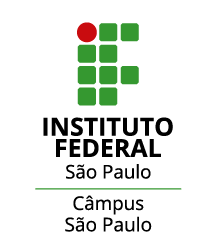 INSTITUTO FEDERAL DE EDUCAÇÃO, CIÊNCIA E TECNOLOGIA DE SÃO PAULO CURSO DE PÓS-GRADUAÇÃO LATO SENSU - ESPECIALIZAÇÃO EM ENSINO DE FILOSOFIA EDITAL Nº SPO.052, DE 30 DE MAIO DE 2022ANEXO III - FICHA DE INSCRIÇÃOIMPORTANTE: Ao assinar este requerimento, o(a) candidato(a) declara sua expressa concordância em relação ao enquadramento de sua situação. As informações aqui prestadas são de inteira responsabilidade do(a) candidato(a), que poderá responder judicialmente em caso de apresentação de dados comprovadamente falsos.INSTITUTO FEDERAL DE EDUCAÇÃO, CIÊNCIA E TECNOLOGIA DE SÃO PAULO CURSO DE PÓS-GRADUAÇÃO LATO SENSU - ESPECIALIZAÇÃO EM ENSINO DE FILOSOFIA EDITAL Nº SPO.052, DE 30 DE MAIO DE 2022ANEXO VII - FORMULÁRIO DE INTERPOSIÇÃO DE RECURSO